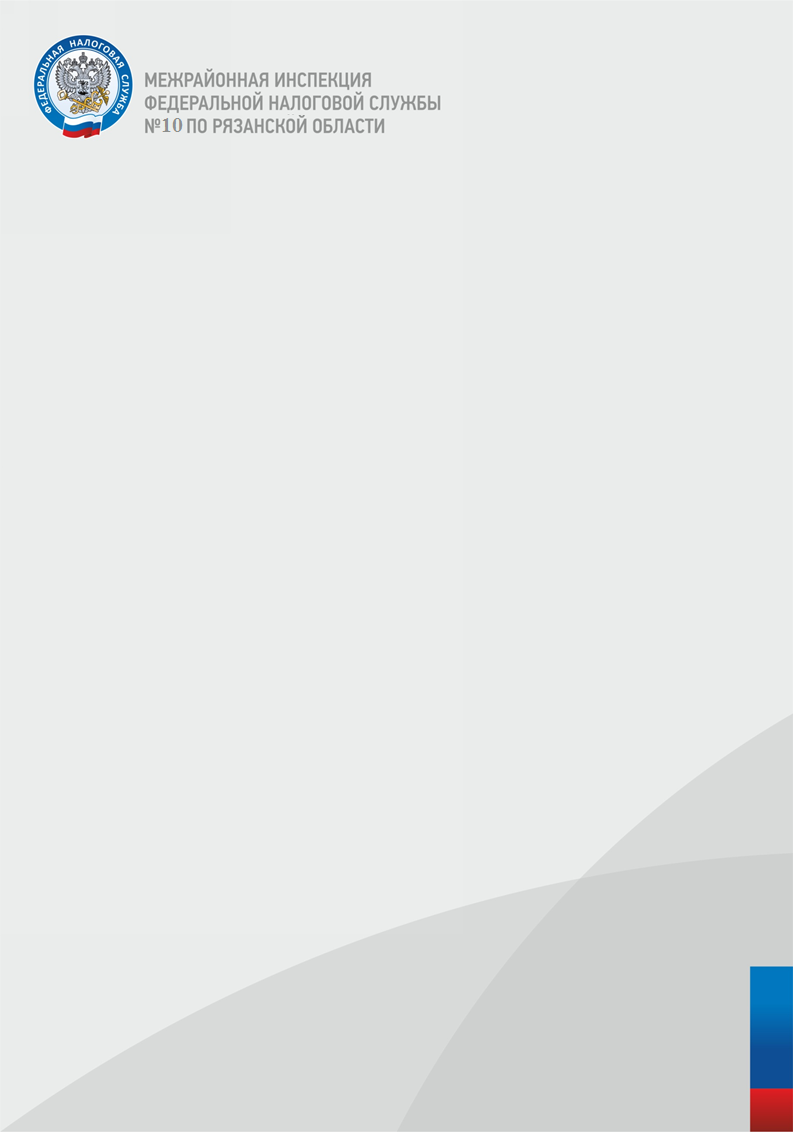 Внимание!      Внимание!     Внимание!Плательщики ЕНВД!Уважаемые налогоплательщики!С 1 января 2021 года система налогообложения в виде единого налога на вмененный доход (ЕНВД) не применяется (Федеральный закон от 29.06.2012 № 97-ФЗ). Для применения в 2021 году упрощенной системы налогообложения (УСН) необходимо до 31 декабря 2020 года подать в налоговый орган уведомление о переходе на УСН.Для применения с января 2021 года патентной системы налогообложения (ПСН) индивидуальным предпринимателям необходимо до 31 декабря 2020 года подать в налоговый орган заявление о выдаче патента.Организации и индивидуальные предприниматели, не перешедшие с 01.01.2021 с ЕНВД на иные специальные налоговые режимы, будут автоматически с указанной даты сняты с учета в качестве налогоплательщиков ЕНВД и переведены на общий режим налогообложения.Подробности можно узнать на сайте ФНС России (гиперссылка https://www.nalog.ru/rn77/taxation/taxes/envd2020/).Подобрать подходящий режим налогообложения можно с помощью сервиса, размещенного на сайте ФНС России (гиперссылка на https://www.nalog.ru/rn77/service/mp/).